3.01	Describe our Moon's physical characteristics (and why each matters):Revolution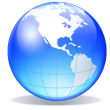 RotationMassSurface GravityAtmosphereTemperature3.02	Describe the different parts of the lunar surfaceMaria (Mare)HighlandsCratersRegolith3.03	Outline the 4-stages in the history of our Moon: (p. 619)3.04 (p. 623-625)  Diagram a solar eclipse:				Diagram a lunar eclipse:3.06	(Activity) Summarize what causes the Moon to appear as phases.3.07	(p. 622) Explain the Earth-Moon system causing tides.3.08	(On board) Diagram the Sun-Earth-Moon system causing spring and neap tides.3.09	(p. 606-609) Describe the physical characteristics of the following small objects:AsteroidCometMeteoroid3.10	(On board) Diagram the path of comets through the solar system:3.11	(p. 608) Explain the difference between a meteoroid, meteor, and meteorite.StageFirstSecondThirdLast 3 Billion Yrs...Whathappened: